ОФИЦИАЛЬНЫЙ ПОСТАВЩИК АВТОВАЗ, УАЗ, GM с 2009 года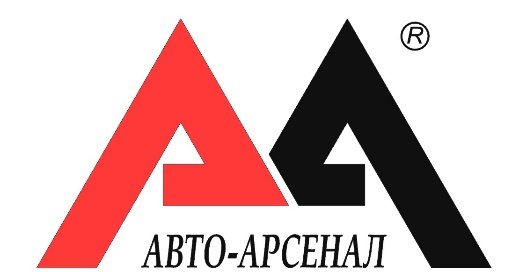 Паспорт изделия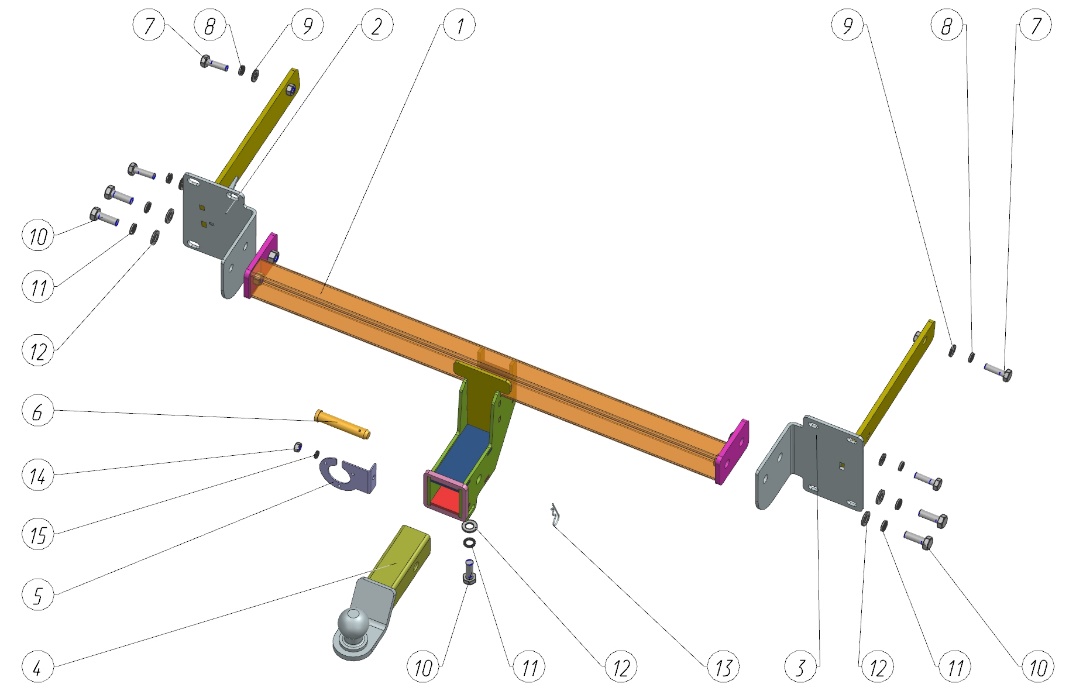 !!! Эксплуатация автомобиля с данным ТСУ разрешается только при наличии паспорта изделия и сертификата соответствия !!!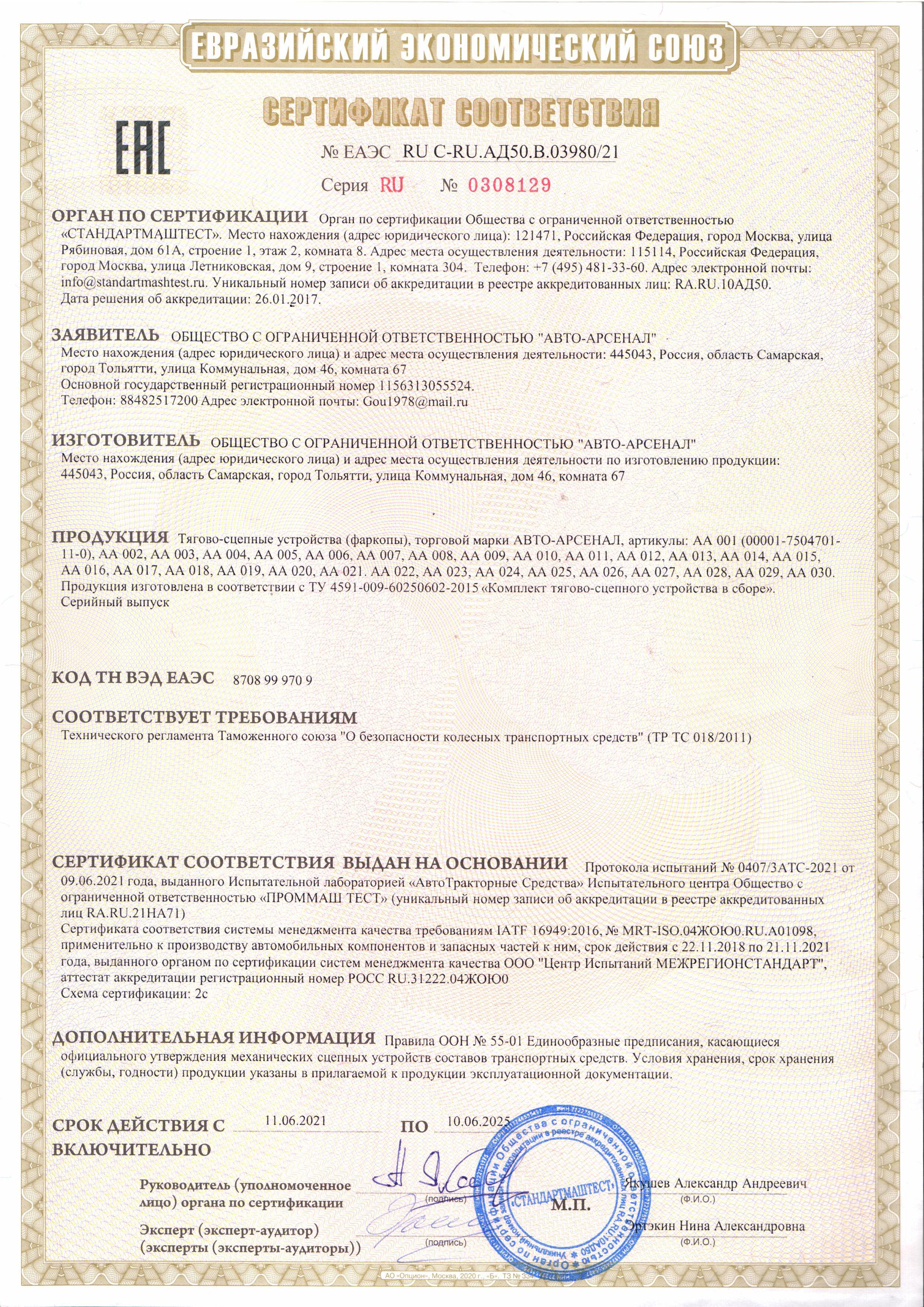 Инструкция по установке          ТСУ для Volkswagen Tiguan 2016-*                     (Артикул: АА 012)Тягово – сцепное устройство (ТСУ) со съемным квадратом, евро стандарт (тип Е)КомплектацияКомплектацияКомплектация1.Перекладина центральная1 шт2.Кронштейн усилителя боковой левый1 шт3.Кронштейн усилителя боковой правый1 шт4.Съемный шар в сборе1 шт5.Кронштейн розетки1 шт6.Палец1 шт7.Болт М10х1,25х354 шт8.Шайба 10 пружинная4 шт9.Шайба 104 шт10.Болт М12х1,25х355 шт11.Шайба 12 пружинная5 шт12.Шайба 125 шт13.Шплинт пружинный игольчатый1 шт14.Гайка М8х1,251 шт15.Шайба 8 пружинная1 штТребования к установке: - выполнять установку в специализированных организациях; - выполнять установку изделия строго руководствуясь данной Инструкцией по установке; - запрещается устанавливать изделие на другую марку и модель автомобиля; - запрещается устанавливать изделие в места не предусмотренные конструкцией автомобиля; - запрещается подвергать изделие самостоятельным доработкам.- момент затяжки гаек и болтов М10, М12 – 20-25 Нм, фиксирующих болтов для съемного шара – 40 НмТехнические характеристики: - тип шара «Е»; тип соединения: шаровый; - диаметр сцепного шара 50 мм.; масса комплекта 14,8 кг.; - габаритные размеры изделия 1102x705x281 мм.; - высота установки 350/420 мм. (требование высоты не применяется в случае транспортных средств повышенной проходимости (категории G); - максимальные углы поворота при установке изделия на ТС составляют: в горизонтальной плоскости + - 60 град., в вертикальной плоскости + - 25 град. Пространственное положение шарового наконечника регламентировано правилами ЕЭК ООН №55.При установке изделия на ТС расстояние от центра шарового наконечника до вертикальной плоскости проходящей через наиболее удаленную назад крайнюю точку автомобиля составляет не менее 65 мм.Требования к безопасной эксплуатации: - не вставать на изделие и не буксировать авто за изделие; - не использовать изделие в качестве опоры для домкрата; - каждые 5 000 км контролировать момент затяжки резьбовых соединений; - на неасфальтированном покрытии заявленные производителем показатели по допустимым нагрузкам сокращаются в 2 раза, а скорость не более 30 км/ч;- изделие не предназначено для установки багажных платформ с креплением непосредственно на шар, использовать платформу под американский квадрат; - фиксирующий болт М12х35(1шт) предназначенный для установки съемного шара должен быть закручен на момент затяжки не менее 40 Нм;- эксплуатация ТСУ (фаркоп) без затянутых фиксирующих болтов ЗАПРЕЩЕНА, так как может привести к деформации и выводу из строя изделия;- При изменении геометрии конструкции ТСУ (фаркоп) в результате удара, чрезмерной нагрузки и т.д. эксплуатация ТСУ запрещена; - разрешенная скорость движения с прицепом должна соответствовать ПДД.- соблюдать условия грузоподъемности ТС, ТСУ и прицепов.Сведения о приемке:Дата упаковки:______________Штамп ОТКСведения о продаже:Дата продажи_______________Штамп Продавца____________Чек________________________Гарантийный срок 12 месяцев с даты продажи. Сохраняйте паспорт изделия в течение всего гарантийного срока.ШАГ 1. Демонтируйте задний бампер, вместе с усилителем, предварительно сняв задние фонари, согласно руководства по ремонту автомобиля. Освободите от антигравийного покрытия технологические отверстия с внешней стороны задних лонжеронов автомобиля (по две штуки с каждой стороны) и после вставьте боковые кронштейны (поз.2,3) в лонжероны (как показано на схеме в паспорте), совместив отверстия в лонжеронах автомобиля с гайками на боковых кронштейнах. Гайки на боковых кронштейнах должны «смотреть» к центру автомобиля. 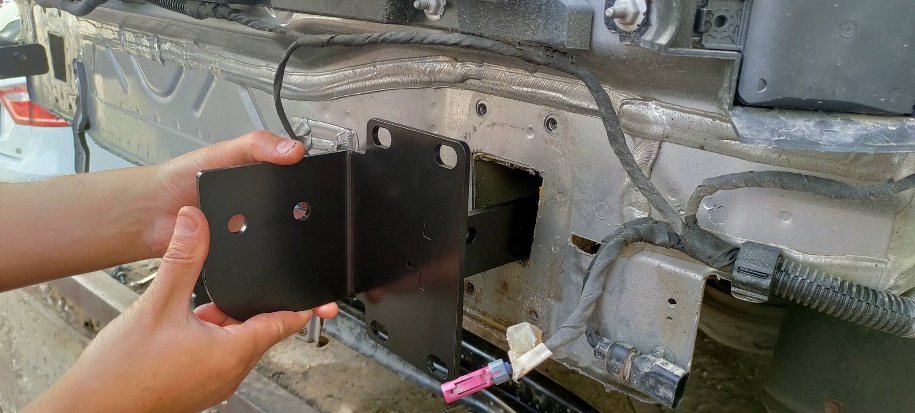 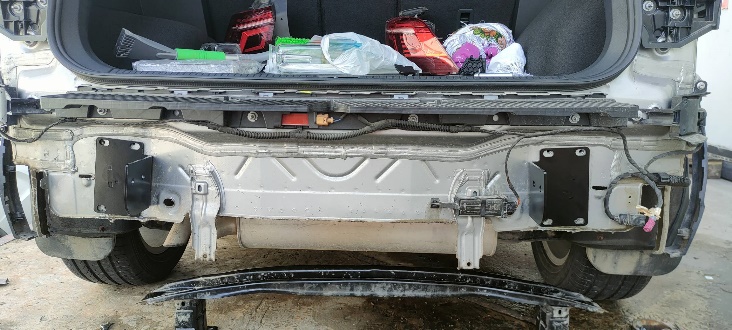 ШАГ 2. Закрепите боковые кронштейны (левый и правый поз.2,3) к задним лонжеронам автомобиля болтами М10х1,25х35 (поз.7) через шайбы 10 и шайбы 10 пружинные (поз.8,9) (как указано на схеме в паспорте). Установите центральную перекладину (поз 1), соединив ее с боковыми кронштейнами (поз.2,3) с помощью болтов М12х1,25х35 (поз. 10), шайб 12 (поз. 12) и шаиб 12 пружинных (поз.11). 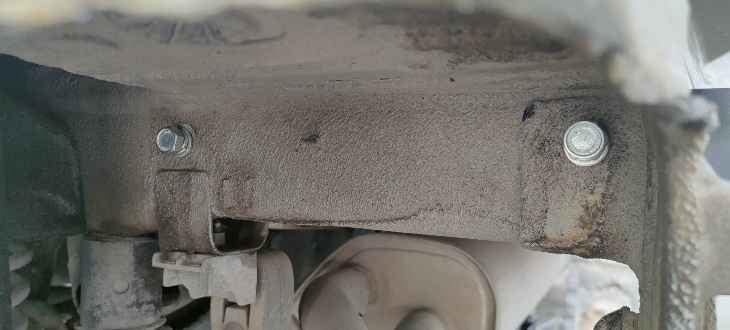 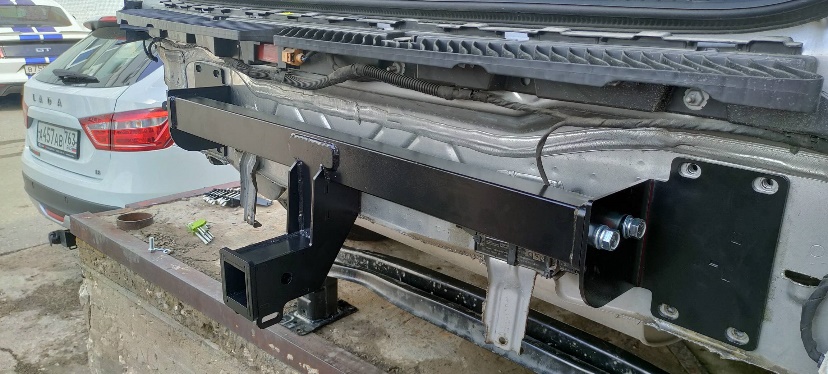 ШАГ 3. Установите усилитель заднего бампера на штатное место поверх ТСУ и закрутите на штатные соединительные болты. Затяните соединения всех элементов!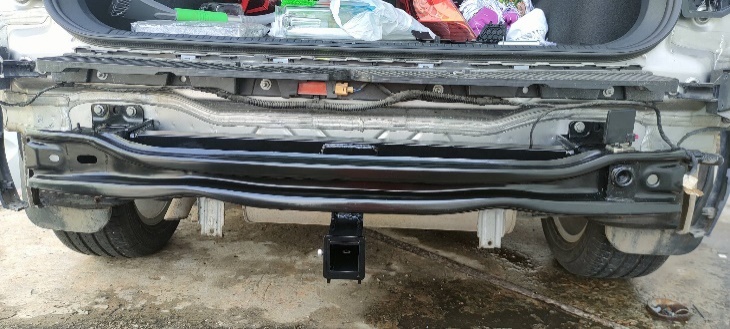 ШАГ 4. Смонтируйте жгут проводов для электрики, затем аккуратно устанавливайте задний бампер и задние фонари.  Установите кронштейн розетки (поз 5) и закрепить ее гайкой М8 (поз. 14) через шайбу 8 пружинную (поз. 15). Подключите электрику: розетку, жгут проводов, блок согласования. Установите съемный шар (поз.4) закрепив его пальцем (поз.6) и шплинтом (поз. 13). Закрепите съемный шар болтом М12 (поз. 10) через шайбы 12 и пружинные шайбы 12 (поз. 11,12).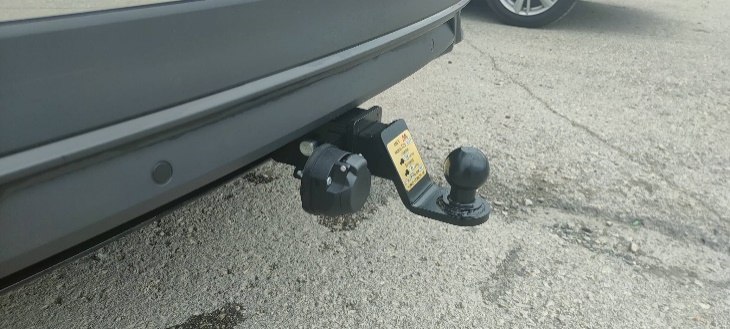 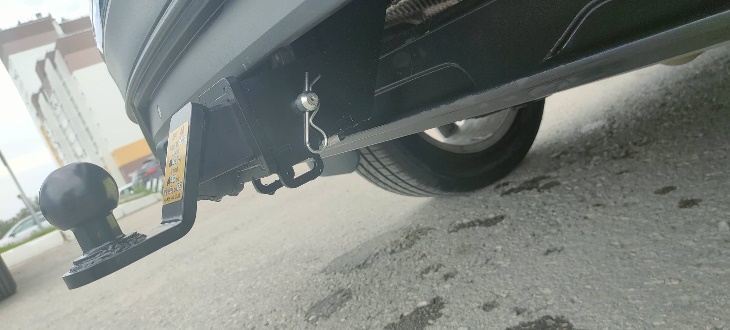 ШАГ 5. Установка завершена, ТСУ готово к эксплуатации. Спасибо за ваш выбор и гладких вам дорог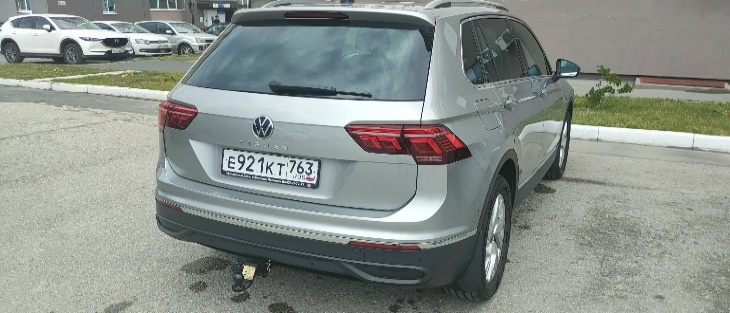 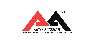 